О правилах безопасности на майских праздниках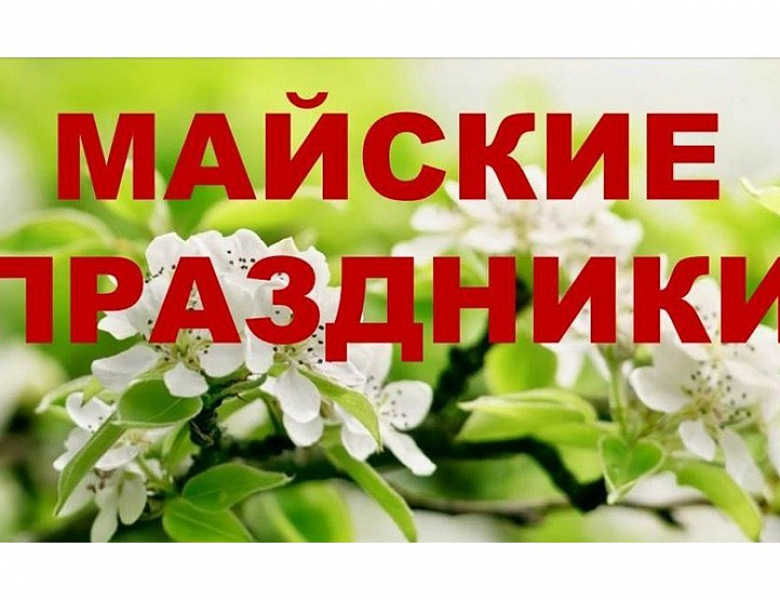 Памятка для родителей о безопасности в период майских праздниковУважаемые родители!     В преддверии майских праздников и нерабочих дней у наших детей появится больше свободного времени. К сожалению, как раз в этот период возрастает риск  чрезвычайных происшествий с детьми. Не всегда детские занятия могут быть безопасны. Поэтому в праздничные дни подростков подстерегает повышенная опасность на дорогах, у водоёмов, в лесу, на игровых площадках, в садах, во дворах. Этому способствует любопытство подростков, наличие свободного времени, а главное — отсутствие должного контроля со стороны взрослых. Помните, что пример, дети берут с вас, поэтому ваш пример учит детей дисциплинированному поведению на улице и дома.Формируйте у детей навыки обеспечения личной безопасности. Проведите с детьми индивидуальные беседы, объяснив важные правила, соблюдение которых поможет сохранить жизнь.Постоянно будьте в курсе, где и с кем ваш ребенок, контролируйте место пребывания детей.Убедите ребенка, что вне зависимости от того, что произошло, вы должны знать о происшествии, ни в коем случае не сердитесь, будьте спокойны и сдержанны.Объясните, что некоторые факты никогда нельзя держать в тайне, даже если они обещали хранить их в секрете.Детям, не достигшим 14 лет, запрещено управлять велосипедом на дорогах, а детям, не достигшим 16 лет, скутером или мопедом (при наличии прав).Категорически запрещено употребление детьми спиртных напитков, курение. За это родители будут привлечены к административной ответственности.Запретите детям  подходит к водоёму: берега после ухода воды неустойчивы, возможны обрушения.Поздним вечером и ночью (с 22.00 до 6.00 часов) детям и подросткам законодательно запрещено появляться на улице без сопровождения взрослых.Помните о защите детей от информации, причиняющей вред их здоровью и развитию. Подключаясь к сети Интернет, ваш ребенок встречается с целым рядом угроз, о которых он может даже и не подозреватьОрганизуйте досуг  вашего ребёнка!Не оставляйте детей без контроля взрослых!Давайте вместе с Вами сделаем времяпрепровождение для наших детей безопасным!Помните! Отсутствие должного контроля со стороны взрослых и незанятость детей могут привести к трагедии. Сохранение жизни и здоровья детей - главная обязанность взрослых. ВСЕМ СЧАСТЛИВОГО ОТДЫХА БЕЗ ПРОБЛЕМ!